Inschrijfformulier Mind-Walk cursus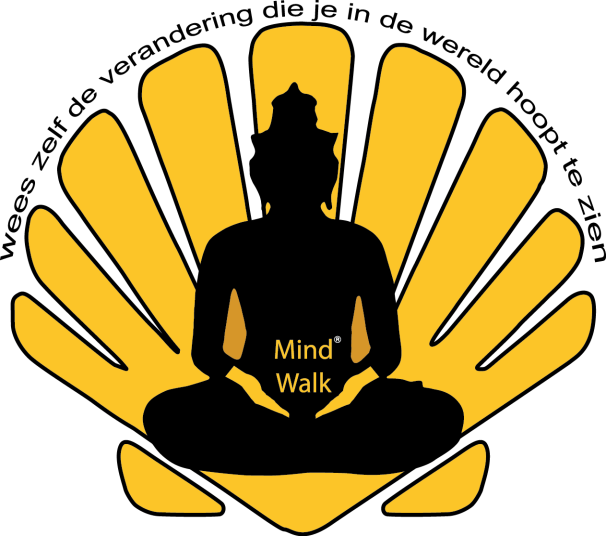 Personalia:Voornaam:Achternaam:Adres:Postcode:Woonplaats:Geboortedatum:E-mail adres:Telefoonnummer:Fysieke beperkingen die van belang zijn voor aanvang van de training:In geval van nood nummer:(ICE):Na inschrijving dient u het cursusbedrag van €75 voor aanvang van de cursus te voldoen, niet betaald voor aanvang van de cursus heeft uitsluiting van de cursus tot gevolg. D.m.v. inschrijving gaat u akkoord met de voorwaarden van Mind-Walk